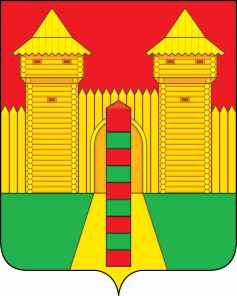 АДМИНИСТРАЦИЯ ПОНЯТОВСКОГО СЕЛЬСКОГО ПОСЕЛЕНИЯ ШУМЯЧСКОГО РАЙОНА СМОЛЕНСКОЙ ОБЛАСТИПОСТАНОВЛЕНИЕот 19 декабря 2023 г.                                                                                  № 71 ст. ПонятовкаОб утверждении муниципальной программы «Развитие и поддержка  малого и среднего предпринимательства в Понятовском сельском поселении Шумячского района Смоленской области на 2024-2026 годы»          В соответствии с Федеральным законом от 24.07.2007 № 209-ФЗ "О развитии малого и среднего предпринимательства в Российской Федерации", областным законом от 11.11.1998 № 31-з «Об основах малого и среднего предпринимательства в Смоленской области», Уставом Понятовского сельского поселения  Шумячского района Смоленской области ,           Администрация Понятовского сельского поселения Шумячского района Смоленской областиПОСТАНОВЛЯЕТ:Утвердить прилагаемую муниципальную программу «Развитие и поддержка малого и среднего предпринимательства в Понятовском  сельском поселении Шумячского  района Смоленской области на 2024-2026годы».2. Настоящее постановление вступает в силу с 01.01.2024 года и опубликовать настоящее постановление в печатном средстве массовой информации органов местного самоуправления Понятовского сельского поселения Шумячского района Смоленской области «Информационный вестник Понятовского сельского поселения».      3.  Контроль за исполнением настоящего постановления оставляю за  собой.Глава муниципального образованияПонятовского сельского поселенияШумячского района Смоленской области                                   Н.Б. БондареваМУНИЦИПАЛЬНАЯ ПРОГРАММА «РАЗВИТИЕ И ПОДДЕРЖКА  МАЛОГО И СРЕДНЕГО  ПРЕДПРИНИМАТЕЛЬСТВАВ ПОНЯТОВСКОМ  СЕЛЬСКОМ ПОСЕЛЕНИИ ШУМЯЧСКОГО РАЙОНА СМОЛЕНСКОЙ ОБЛАСТИ на 2024-2026 годЫ»ст. Понятовка2023г.ПАСПОРТ ПРОГРАММЫРаздел 1. СОДЕРЖАНИЕ ПРОБЛЕМЫ И ОБОСНОВАНИЕ НЕОБХОДИМОСТИ ЕЕ РЕШЕНИЯ ПРОГРАММНО-ЦЕЛЕВЫМ МЕТОДОМРазвитие и поддержка малого и среднего предпринимательства является важным условием функционирования рыночной экономики и одной из важных социально-экономических задач общегосударственного значения.Выполнить свою социально-экономическую и политическую миссию субъекты малого и среднего предпринимательства могут лишь при наличии благоприятных условий для их деятельности.Факторами, определяющими особую роль малого и среднего предпринимательства в условиях рыночной системы хозяйствования являются:- развитие и поддержка малого и среднего предпринимательства способствует постепенному созданию широкого слоя среднего класса, самостоятельно обеспечивающего собственное благосостояние и достойный уровень жизни и являющегося главной стабилизирующей политической силой гражданского общества;- наличие со стороны сектора малого и среднего предпринимательства потенциала для создания новых рабочих мест способствует снижению уровня безработицы и социальной напряженности в обществе;- массовое развитие малого и среднего предпринимательства способствует изменению общественной психологии и жизненных ориентиров основной массы населения.Таким образом, поддержка развития малого предпринимательства позволит:- увеличить долю налоговых поступлений от субъектов малого предпринимательства в  местные бюджеты;- увеличить долю производства товаров (услуг) субъектами малого предпринимательства в общем объеме товаров (услуг), произведенных в районе;- увеличить  долю  малых предприятий и индивидуальных предпринимателей в производственном секторе экономики района;- снизить  уровень  безработицы за счет роста количества малых предприятий и индивидуальных предпринимателей.С целью развития инвестиционной деятельности малых и средних предприятий на муниципальном уровне ведется работа по привлечению инвестиций в различные виды деятельности. Несмотря на улучшение правовых и финансово-экономических условий для деятельности малого предпринимательства остаются проблемы, препятствующие его дальнейшему развитию:- недостаточное количество нежилых помещений для ведения предпринимательской деятельности и доступности информации о свободных земельных участках и муниципальном имуществе;- затрудненный доступ субъектов малого предпринимательства к финансовым ресурсам;- невысокая активность субъектов малого предпринимательства в решении социальных проблем;- необходимость создания общественных объединений предпринимателей для их активизации в решении вопросов защиты собственных прав и интересов;- оптимизация налогов для субъектов малого предпринимательства;- недостаток квалифицированных кадров рабочих специальностей на малых предприятиях;- необходимость повышения образовательного и информационного уровня предпринимателей;- несоответствие уровня официально регистрируемой заработной платы минимальному прожиточному минимуму.Преодоление существующих препятствий и дальнейшее поступательное развитие малого предпринимательства в поселении  возможно только на основе целенаправленной работы на местах по созданию благоприятных условий для его развития путем оказания комплексной и адресной поддержки в различных направлениях.Основным инструментом реализации государственной политики по поддержке малого предпринимательства на долгосрочную перспективу в муниципальном образовании является Программа «Развитие малого и среднего предпринимательства Понятовском сельском поселении Шумячского района Смоленской области» на 2024-2026 годы  (далее - Программа).Программа включает в себя комплекс мероприятий, направленных на создание благоприятных условий для дальнейшего развития малого и среднего предпринимательства в Понятовском сельском поселении Шумячского района Смоленской областиРаздел 2. ЦЕЛЬ, ЗАДАЧИ И ЦЕЛЕВЫЕ ПОКАЗАТЕЛИ ПРОГРАММЫЦелями Программы являются повышение роли малого предпринимательства в экономике Понятовского сельского поселения Шумячского района Смоленской области, создание новых рабочих мест, повышение уровня и качества жизни населения.Для достижения  поставленных целей требуется решение следующих задач:- привлечение малых предприятий для выполнения муниципальных заказов на поставку (закупку) продукции (товаров и услуг);- предоставление информационной и консультационной поддержки субъектам малого предпринимательства;- предоставление имущественной поддержки субъектам малого предпринимательства;- поддержка выставочно-ярмарочной деятельности для продвижения продукции субъектов малого предпринимательства на областные рынки;- дальнейшее развитие инфраструктуры поддержки малого и среднего предпринимательства;- обеспечение координации деятельности муниципального образования и общественных организаций по оказанию поддержки малому предпринимательству;- совершенствование мониторинга и информационного обеспечения предпринимательской деятельности.Реализация намечаемых мероприятий будет способствовать устойчивому развитию малого предпринимательства, повышению эффективности функционирования данной сферы.Настоящая Программа рассчитана на 2024-2026 годы.  Мероприятия будут выполняться в соответствии со сроками согласно приложению к Программе. С учетом происходящих в экономике изменений мероприятия могут быть скорректированы в установленном порядке.Раздел 2.1.  Порядок и условия оказания поддержки субъектам малого и среднего предпринимательства»2.1.1. Формы, условия и порядок поддержки субъектов малого и среднего предпринимательства определены статьями 16,18,19,20 Федерального  закона от  24.07.2007  № 209-ФЗ «О развитии малого и среднего предпринимательства в Российской Федерации». 2.1.2. Оказание имущественной поддержки субъектам малого и среднего предпринимательства (далее - субъекты МСП)  на территории муниципального образования Понятовского сельского поселения Шумячского района Смоленской области осуществляется путем передачи во владение и (или) пользование муниципального имущества, включенного в перечень муниципального имущества, свободного от прав третьих лиц (за исключением имущественных прав субъектов малого и среднего предпринимательства), предназначенного для передачи во владение и (или) в пользование на долгосрочной основе  (в том числе по льготным ставкам арендной платы) субъектам малого и среднего предпринимательства и организациям, образующим инфраструктуру поддержки субъектов малого и среднего предпринимательства, утвержденный постановлением  Администрации Понятовского  сельского поселения Шумячского района Смоленской области  от 11.03. 2015 № 24 (далее - Порядок), а также путем предоставления муниципальной преференции в виде передачи  муниципального имущества в аренду без проведения торгов  и предоставления льготы по арендной плате 2.1.3.  Консультационная  и информационная  поддержка субъектам малого и среднего предпринимательства оказывается в целях разъяснения федерального, областного законодательства, нормативно-правовых актов органов местного самоуправления муниципального образования Понятовского  сельского поселения Шумячского района Смоленской области, а также вопросов, касающихся налогообложения, регистрации, аренды муниципального имущества, финансовой и иной поддержки, оказываемой субъектам малого и среднего предпринимательства на территории муниципального образования Понятовского сельского поселении Шумячского района Смоленской области 2.1.4. Консультационная  и организационная поддержка субъектам малого и среднего предпринимательства оказывается специалистами Администрации Понятовского сельского поселении Шумячского района Смоленской области в форме:- консультаций по вопросам, касающимся деятельности субъектов малого предпринимательства на территории муниципального образования Понятовского сельского поселении Шумячского района Смоленской области; - опубликования информационных и аналитических материалов по указанной тематике в средствах массовой информации и размещения их на официальном сайте Администрации Понятовского сельского поселении Шумячского района Смоленской области;- предоставления необходимой документации и ее разъяснения при проведении конкурсов, направленных на поддержку малого и среднего предпринимательства.2.1.5. При письменном обращении субъектов малого и среднего предпринимательства в уполномоченный орган их заявления рассматриваются в соответствии с Федеральным законом от 02.05.2006 № 59-ФЗ «О порядке рассмотрения обращений граждан Российской Федерации».  2.1.6. При устном обращении субъектов малого и среднего предпринимательства в уполномоченный орган их заявления регистрируются в журнале регистрации обращений субъектов малого предпринимательства. По заявлениям проводится соответствующая работа, ответ заявителю дается в устной форме. В журнале регистрации обращений субъектов малого и среднего предпринимательства делается запись о том, кто и когда дал ответ заявителю и в чем заключается его суть. Каждый субъект малого и среднего предпринимательства должен быть проинформирован о решении, принятому по обращению,  в течение пяти дней со дня его принятия.2.1.7 Консультационная  и информационная поддержка субъектов малого и среднего предпринимательства оказывается бесплатно.Раздел 3. ПЕРЕЧЕНЬ ПРОГРАММНЫХ МЕРОПРИЯТИЙПеречень программных мероприятий представлен в приложении к Программе.Раздел 4. ОБОСНОВАНИЕ РЕСУРСНОГО ОБЕСПЕЧЕНИЯ ПРОГРАММЫОбъем финансирования Программы за счет средств местного бюджета составляет 0,05тыс.руб. рублей, в том числе по годам:в 2024 году – 0.руб.в 2025 году – 0 руб.в 2026 году – 500 руб.Объемы финансирования мероприятий Программы из местного бюджета подлежат уточнению при формировании местного бюджета на соответствующий финансовый год.Раздел 5. Механизм реализации ПрограммыОтветственным за реализацию мероприятий Программы является Администрация Понятовского сельского поселения Шумячского района Смоленской области.Администрация Понятовского сельского поселения Шумячского района Смоленской области осуществляет подготовку предложений по корректировке программных мероприятий и их ресурсного обеспечения на очередной финансовый год.Меры поддержки, предусмотренные Программой, распространяются на субъекты малого и среднего предпринимательства, зарегистрированные и осуществляющие деятельность на территории Понятовского сельского поселении Шумячского района Смоленской области .Порядок рассмотрения обращений субъектов малого и среднего предпринимательства за оказанием поддержки устанавливается нормативно-правовыми актами  Администрация Понятовского сельского поселения Шумячского района Смоленской области. Администрация Понятовского сельского поселения Шумячского района Смоленской области организует работу исполнителей Программы, осуществляет контроль за выполнением работ и эффективным использованием средств, выделяемых на реализацию программных мероприятий.Раздел 6. Переченьмероприятий Программы «Развитие малого и среднего предпринимательства вПонятовском сельском поселении Шумячского района Смоленской области»УТВЕРЖДЕНАпостановлением Администрации Понятовского сельского поселения Шумячского района Смоленской области  от 19.12.2023г .  № 71Ответственный исполнитель муниципальной  программыАдминистрация Понятовского сельского поселения Шумячского района Смоленской областиИсполнитель основных мероприятий муниципальной  программы Администрация Понятовского сельского поселения Шумячского района Смоленской области (далее – Администрация)Цель муниципальной программыЦелью Программы является обеспечение благоприятных условий для развития малого и среднего предпринимательства и повышение его вклада в социально-экономическое развитие Понятовского сельского поселения Шумячского района Смоленской области Задачами Программы являются:- совершенствование нормативной правовой базы предпринимательской деятельности и устранение административных барьеров на пути развития малого предпринимательства;- финансовая и имущественная поддержка малого и среднего предпринимательства;- информационная поддержка субъектов малого предпринимательства;- консультативная поддержка малого и среднего предпринимательстваЦелевые показатели реализации муниципальной программыцелевыми показателями Программы являются:-увеличение численности работников на малых и средних предприятиях, осуществляющих деятельность на территории поселения;-увеличение в общем числе малых и средних предприятий доли малых и средних предприятий, осуществляющих свою деятельность в сфере производства;- увеличение доли налоговых поступлений от субъектов малого и среднего предпринимательства в бюджет поселенияСроки (этапы) реализации муниципальной  программы2024  - 2026 годыОбъемы ассигнований муниципальной программы (по годам реализации в разрезе источников финансирования)общий объем финансирования составляет 1 тыс.руб., в т.ч. по годам: 2024 г –  0 тыс.руб., 2025г – 0 тыс.руб., 2026 г – 0,5 тыс.руб.Финансирование Программы осуществляется за счет средств бюджета Администрации Понятовского сельского поселении Шумячского района Смоленской областиОжидаемые результаты реализации муниципальной  программыПовышение роли малого предпринимательства в экономике Понятовского сельского поселении Шумячского района Смоленской области, создание новых рабочих мест, повышение уровня и качества жизни населения№ п/пНаименование мероприятияСрок реализацииОбъем финансирования, тыс. рублейИсточник финансированияИсполнитель мероприятия1234571. Совершенствование нормативно-правовой базы предпринимательской деятельности и устранения административных барьеров на пути развития малого предпринимательства1. Совершенствование нормативно-правовой базы предпринимательской деятельности и устранения административных барьеров на пути развития малого предпринимательства1. Совершенствование нормативно-правовой базы предпринимательской деятельности и устранения административных барьеров на пути развития малого предпринимательства1. Совершенствование нормативно-правовой базы предпринимательской деятельности и устранения административных барьеров на пути развития малого предпринимательства1. Совершенствование нормативно-правовой базы предпринимательской деятельности и устранения административных барьеров на пути развития малого предпринимательства1. Совершенствование нормативно-правовой базы предпринимательской деятельности и устранения административных барьеров на пути развития малого предпринимательства1.1.Разработка предложений по принятию нормативно - правовых актов, направленных на поддержку малого предпринимательства по налогообложению и по применению льготных ставок по арендной плате за нежилые помещения муниципальной собственности2024-2026 гг.--Администрация Понятовского сельского поселения Шумячского района Смоленской области.--2.Финансовая и имущественная поддержка субъектов малого предпринимательства2.Финансовая и имущественная поддержка субъектов малого предпринимательства2.Финансовая и имущественная поддержка субъектов малого предпринимательства2.Финансовая и имущественная поддержка субъектов малого предпринимательства2.Финансовая и имущественная поддержка субъектов малого предпринимательства2.Финансовая и имущественная поддержка субъектов малого предпринимательства2.1.Оказание субъектам малого предпринимательства имущественной поддержки в виде передачи во владение и (или) в пользование муниципального имущества на льготных условиях 2024-2026--Администрация Понятовского сельского поселения Шумячского района Смоленской области.2.2.Оказание консультационной помощи субъектам малого предпринимательства для участия в областном конкурсе по предоставлению субъектам малого предпринимательства субсидий на возмещение процентной ставки по кредитам, предоставляемым кредитными организациями, за счет средств бюджета Смоленской области2024-2026--Администрация Понятовского сельского поселения Шумячского района Смоленской области.2.3Предоставление информации субъектам малого предпринимательства для участия в конкурсах по отбору лучших инвестиционных проектов2024-2026--Администрация Понятовского сельского поселения Шумячского района Смоленской области.2.4.Предоставление информации субъектам малого и среднего предпринимательства о наличии в районе инвестиционных площадок, оказание помощи в подборе инвестиционных площадок. 2024-2026--Администрация Понятовского сельского поселения Шумячского района Смоленской области.3. Информационная поддержка малого субъектов малого предпринимательства3. Информационная поддержка малого субъектов малого предпринимательства3. Информационная поддержка малого субъектов малого предпринимательства3. Информационная поддержка малого субъектов малого предпринимательства3. Информационная поддержка малого субъектов малого предпринимательства3. Информационная поддержка малого субъектов малого предпринимательства3.1.Привлечение субъектов малого и среднего предпринимательства к участию в проводимых конкурсах и аукционах на право заключения договоров аренды или продажи земельных участков, нежилых помещений в рамках действующего законодательства2024-2026--Администрация Понятовского сельского поселения Шумячского района Смоленской области.3.2.Привлечение субъектов малого и среднего предпринимательства к участию в конкурсах, аукционах, котировках по размещению муниципальных заказов  на поставку (закупку) продукции (товаров, услуг)2024-2026-- Администрация Понятовского сельского поселения Шумячского района Смоленской области.3.3.Размещение в СМИ и  на официальном сайте Администрации в сети «Интернет» материалов о малом предпринимательстве202420252026--0,5--местный бюджетАдминистрация Понятовского сельского поселения Шумячского района Смоленской области.3.4.Разработка дислокации объектов торговли, общественного питания и бытового обслуживания на территории поселения2024-2026--Администрация Понятовского сельского поселения Шумячского района Смоленской области.